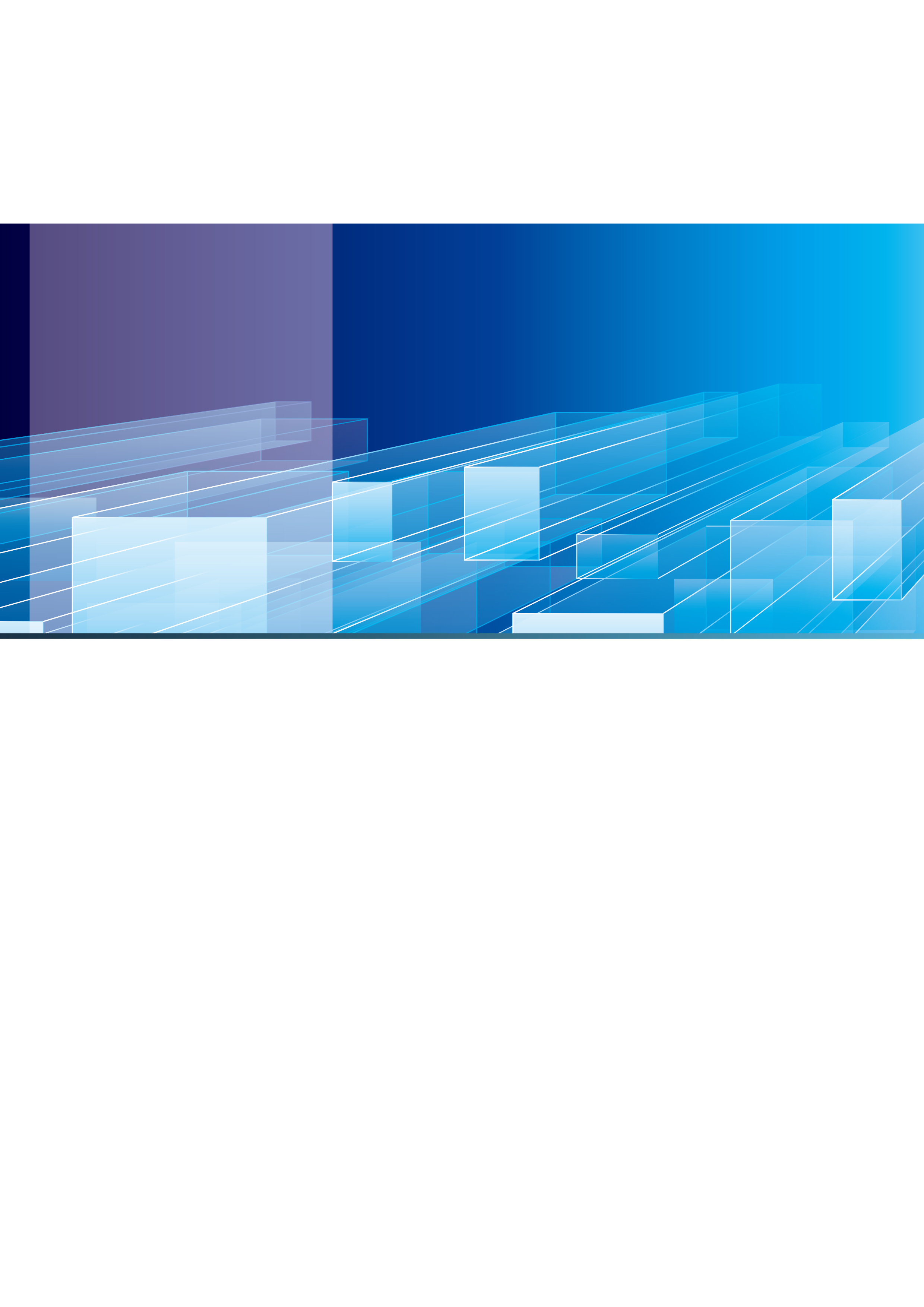 编号：CIMICS -SQ-301-01          密级：内部[文档版本号:1.0][修订日期: 2016-08-01]DICOM标准符合性测评申请材料国际DICOM标准中国委员会二〇一六年八月DICOM标准符合性测评申请材料申 请 材 料 清 单一、医学数字影像通信（DICOM）标准符合性测评申请单附件1：申请机构法人证书副本（复印件加盖公章）附件2：申请机构组织机构代码证（复印件加盖公章）二、医学影像设备DICOM标准符合性测评评估问卷三、医学影像设备DICOM标准符合性测评评估问卷证明材料四、医学影像设备一致性声明材料五、国际DICOM标准中国委员会颁发CIMICS测评证书（如果有）一、医学数字影像通信（DICOM）标准符合性测评申请单（设备）附件1：申请机构法人证书副本（复印件加盖公章）提示：法人证书副本须提供加盖公章的复印件。附件2：申请机构组织机构代码证（复印件加盖公章）   提示：申请机构组织机构代码证须提供加盖公章的复印。二、医学影像设备DICOM标准符合性测评评估问卷提示：见医学数字影像通信（DICOM）标准符合性测评评估问卷（设备）。三、医学影像设备DICOM标准符合性测评评估问卷证明材料（单独成册）对于被测机构填写的评估问卷相关的纸质证明文件，包括但不限于下面所示：1、医学数字影像基本通信服务类C-Echo , Modality Worklist , CStore的影像参数配置如 AE Title，Port，IP的截图（确定PACSS系统的配置参数）2、对于基本数据集符合情况自评结果截图;3、对于医学数字影像封装规则的自评结果截图。四、医学影像设备一致性声明材料提示：请准备一致性声明材料五、CIMICS的测评证书提示：请提供医学影像设备的CIMICS的测评证书（如果有）。申请单位：      名称及盖公章                             联系人：联系电话：申请单位申请单位名  称申请单位申请单位地  址申请单位申请单位联系人电  话申请单位申请单位Email传  真测评对象测评对象名   称测评对象测评对象产品型号销售时间测评对象概述被测设备主要功能描述（是否支持DICOM基本通信服务规范、DICOM中文封装、DICOM基本数据集等）被测设备主要功能描述（是否支持DICOM基本通信服务规范、DICOM中文封装、DICOM基本数据集等）被测设备主要功能描述（是否支持DICOM基本通信服务规范、DICOM中文封装、DICOM基本数据集等）被测设备主要功能描述（是否支持DICOM基本通信服务规范、DICOM中文封装、DICOM基本数据集等）被测设备主要功能描述（是否支持DICOM基本通信服务规范、DICOM中文封装、DICOM基本数据集等）被测设备主要功能描述（是否支持DICOM基本通信服务规范、DICOM中文封装、DICOM基本数据集等）申请单位承诺：申请材料所填报信息真实、准确无误。                                        申请单位法定代表人签字：                                                    （单位盖章）                                                     年   月   日申请单位承诺：申请材料所填报信息真实、准确无误。                                        申请单位法定代表人签字：                                                    （单位盖章）                                                     年   月   日申请单位承诺：申请材料所填报信息真实、准确无误。                                        申请单位法定代表人签字：                                                    （单位盖章）                                                     年   月   日申请单位承诺：申请材料所填报信息真实、准确无误。                                        申请单位法定代表人签字：                                                    （单位盖章）                                                     年   月   日申请单位承诺：申请材料所填报信息真实、准确无误。                                        申请单位法定代表人签字：                                                    （单位盖章）                                                     年   月   日申请单位承诺：申请材料所填报信息真实、准确无误。                                        申请单位法定代表人签字：                                                    （单位盖章）                                                     年   月   日申请单位承诺：申请材料所填报信息真实、准确无误。                                        申请单位法定代表人签字：                                                    （单位盖章）                                                     年   月   日 □ 同意受理检测   □ 不同意受理检测  经办人：                 审核人：                批准人：             年   月   日             年   月   日            年   月   日 □ 同意受理检测   □ 不同意受理检测  经办人：                 审核人：                批准人：             年   月   日             年   月   日            年   月   日 □ 同意受理检测   □ 不同意受理检测  经办人：                 审核人：                批准人：             年   月   日             年   月   日            年   月   日 □ 同意受理检测   □ 不同意受理检测  经办人：                 审核人：                批准人：             年   月   日             年   月   日            年   月   日 □ 同意受理检测   □ 不同意受理检测  经办人：                 审核人：                批准人：             年   月   日             年   月   日            年   月   日 □ 同意受理检测   □ 不同意受理检测  经办人：                 审核人：                批准人：             年   月   日             年   月   日            年   月   日 □ 同意受理检测   □ 不同意受理检测  经办人：                 审核人：                批准人：             年   月   日             年   月   日            年   月   日备注：本表一式叁份，分别由申请单位、受理机构、检测机构留存。备注：本表一式叁份，分别由申请单位、受理机构、检测机构留存。备注：本表一式叁份，分别由申请单位、受理机构、检测机构留存。备注：本表一式叁份，分别由申请单位、受理机构、检测机构留存。备注：本表一式叁份，分别由申请单位、受理机构、检测机构留存。备注：本表一式叁份，分别由申请单位、受理机构、检测机构留存。备注：本表一式叁份，分别由申请单位、受理机构、检测机构留存。